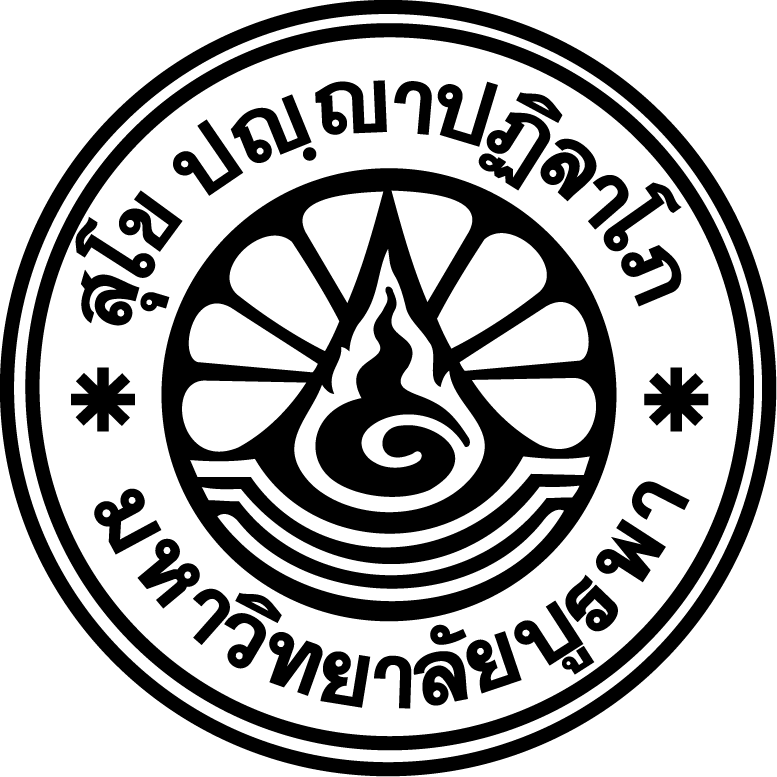 ส่วนงาน ...................................................................................................................... โทร. ..............................ที่  							วันที่ ....................................................................เรื่อง  ขอรายงานตัวกลับจากการเดินทางไปปฏิบัติงาน ณ ต่างประเทศเรียน  .................................................................................                     ตามที่มหาวิทยาลัยอนุมัติให้ข้าพเจ้านาย/นาง/นางสาว............................................................ตำแหน่ง..................................................สังกัด......................................................................................พร้อมด้วย                    ๑. .......................................................................... ตำแหน่ง.....................................................	          ๒. .......................................................................... ตำแหน่ง.....................................................	          ๓. .......................................................................... ตำแหน่ง.....................................................	          ๔. .......................................................................... ตำแหน่ง.....................................................	          ๕. .......................................................................... ตำแหน่ง.....................................................เดินทางไปปฏิบัติงาน เรื่อง ................................................................................................................................................................................................................................................................................................................................................................................................................................................................................................ณ.....................................................................................ประเทศ.........................................................................ด้วยทุน..................................................................................................................................................................มีกำหนด..............วัน  ตั้งแต่วันที่..................................................ถึงวันที่.............................................................ซึ่งรวมระยะเวลาเดินทางไป-กลับเรียบร้อยแล้วนั้น                    บัดนี้ การเดินทางดังกล่าว ได้เสร็จสิ้น และได้เดินทางกลับถึงประเทศไทย เมื่อวันที่..........................................................................................พร้อมมีความประสงค์ขอรายงานตัวกลับเข้าปฏิบัติงานในตำแหน่งและสังกัดเดิม ตั้งแต่วันที่........................................................................................................................เนื่องจาก (กรณีไม่เดินทางกลับตามกำหนด)............................................................................................................                    พร้อมนี้ได้แนบเอกสารเพื่อประกอบการพิจารณา ดังนี้	          ๑. สำเนาหนังสือที่ได้รับอนุมัติให้เดินทางไปต่างประเทศ 			จำนวน ๑ ชุด	          ๒. สำเนาหน้าหนังสือเดินทาง ที่ประทับตรา เข้า – ออก ประเทศไทย 		    (กรณีผ่านทางช่องอิเล็กทรอนิกส์ ให้แนบกากตั๋ว หรือหลักฐานที่ระบุวันที่และเวลา                          เข้า-ออกประเทศไทย พร้อมทั้งลงนามสำเนาถูกต้องทุกฉบับ)   		จำนวน ๑ ชุด	          ๓. แบบรายงานผลการเดินทางไปต่างประเทศ				จำนวน ๑ ชุด                     	          ๔. เอกสารประกอบอื่นๆ (ถ้ามี)						จำนวน ๑ ชุด	          จึงเรียนมาเพื่อโปรดทราบ และพิจารณาดำเนินการในส่วนที่เกี่ยวข้องต่อไปด้วย จะขอบคุณยิ่ง